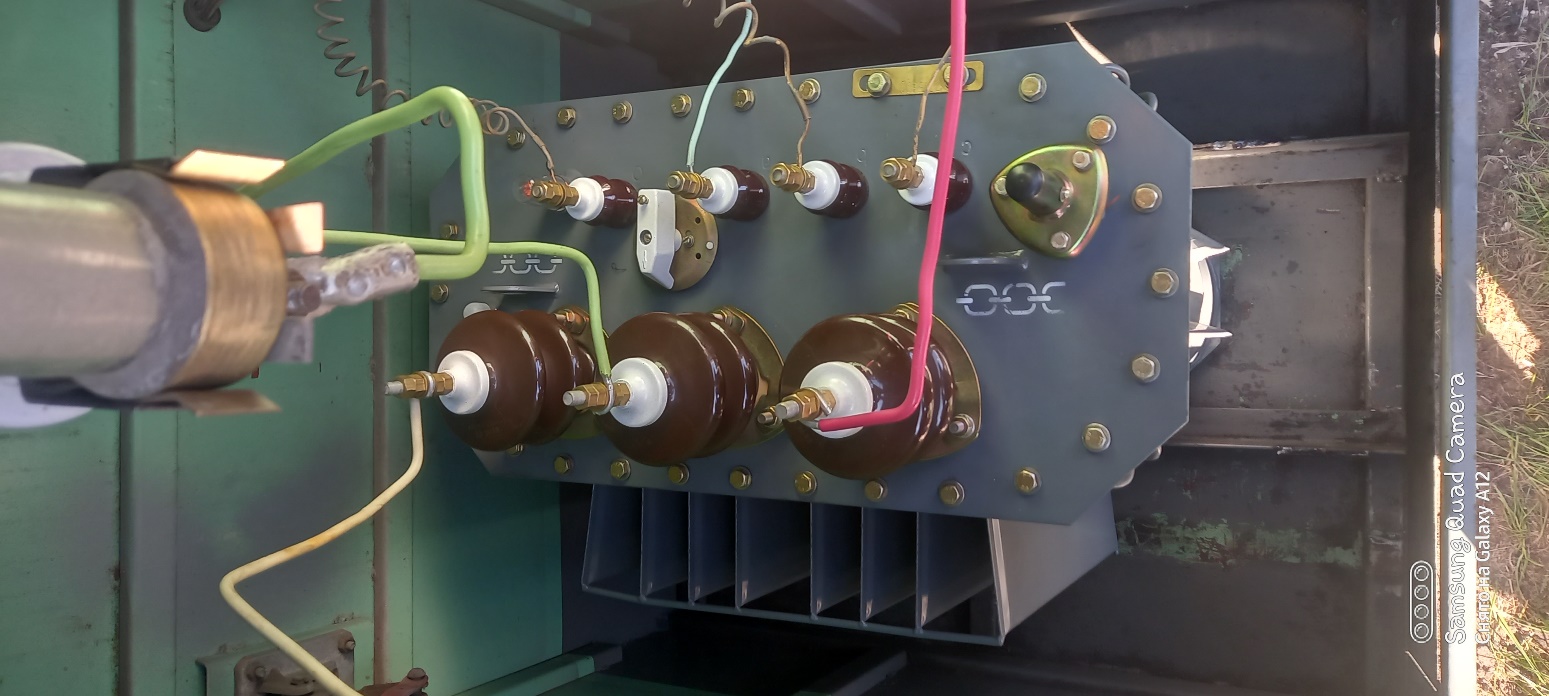 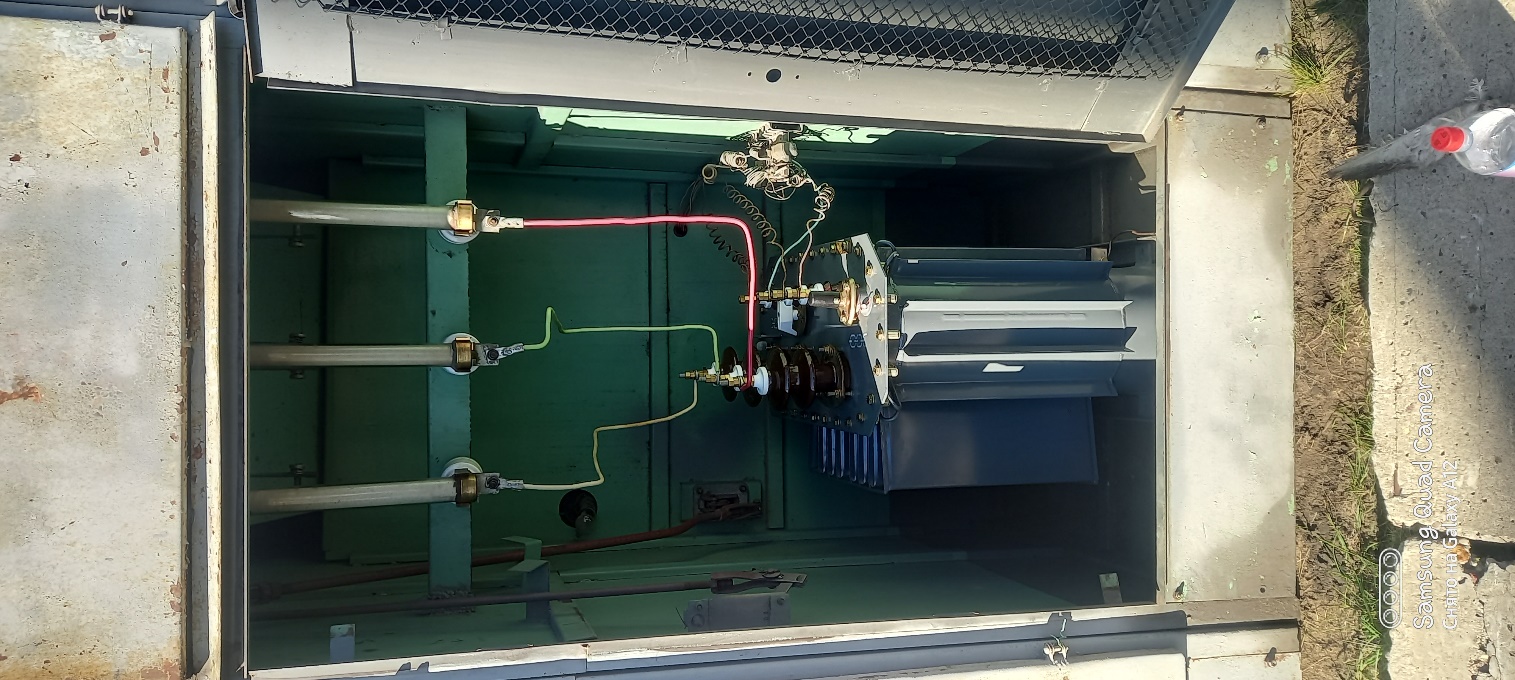 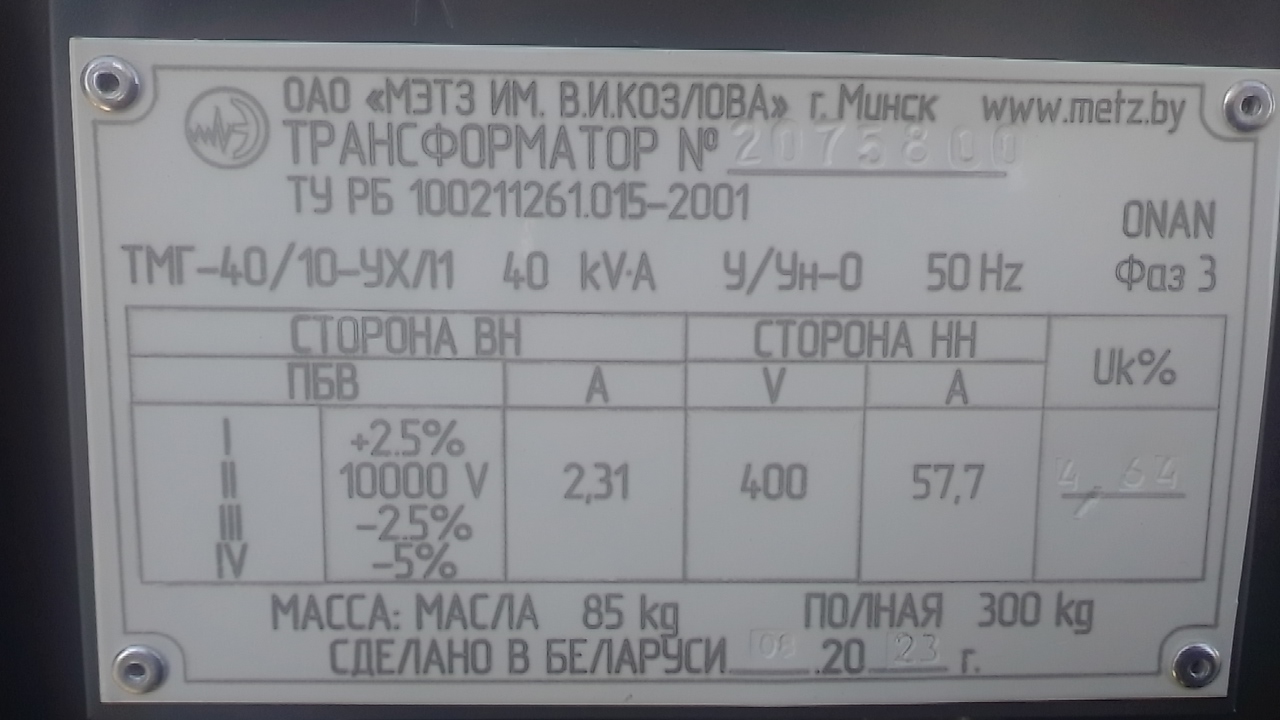 Рис. 1-3. ПС 35/10кВ «Кенеральская» - замена ТСН-10 марки ТМ на ТМГ-40.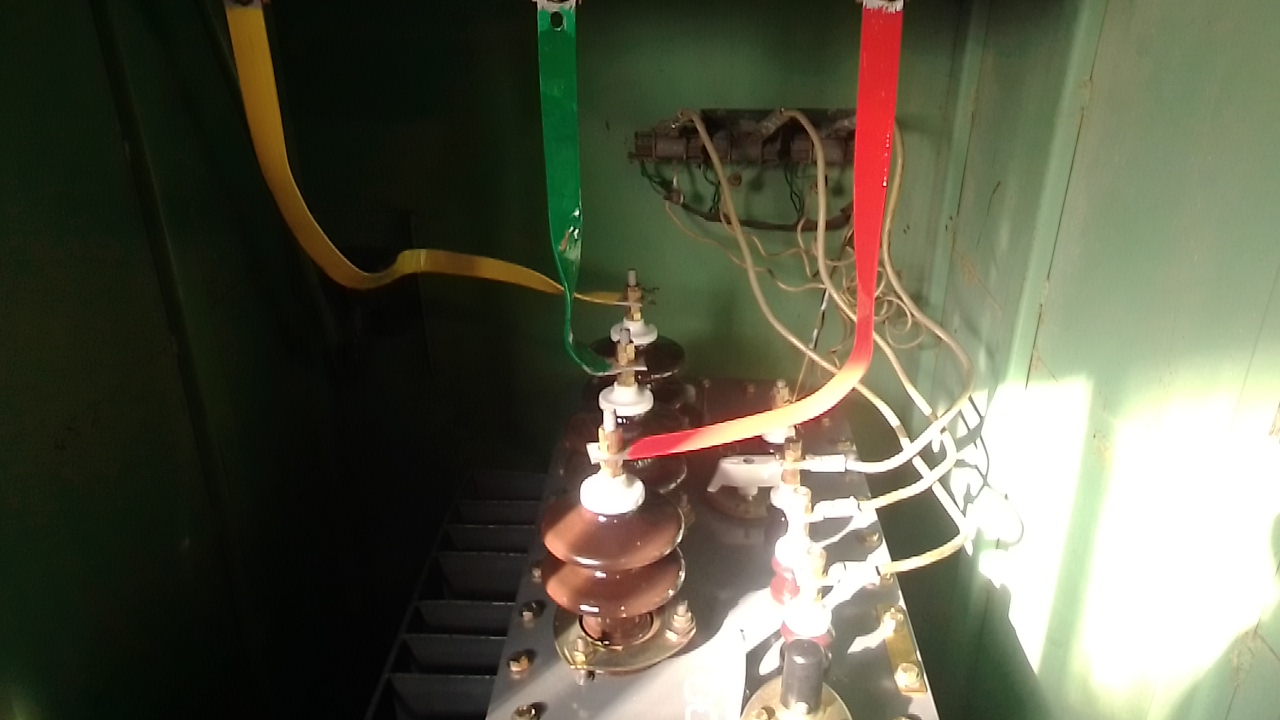 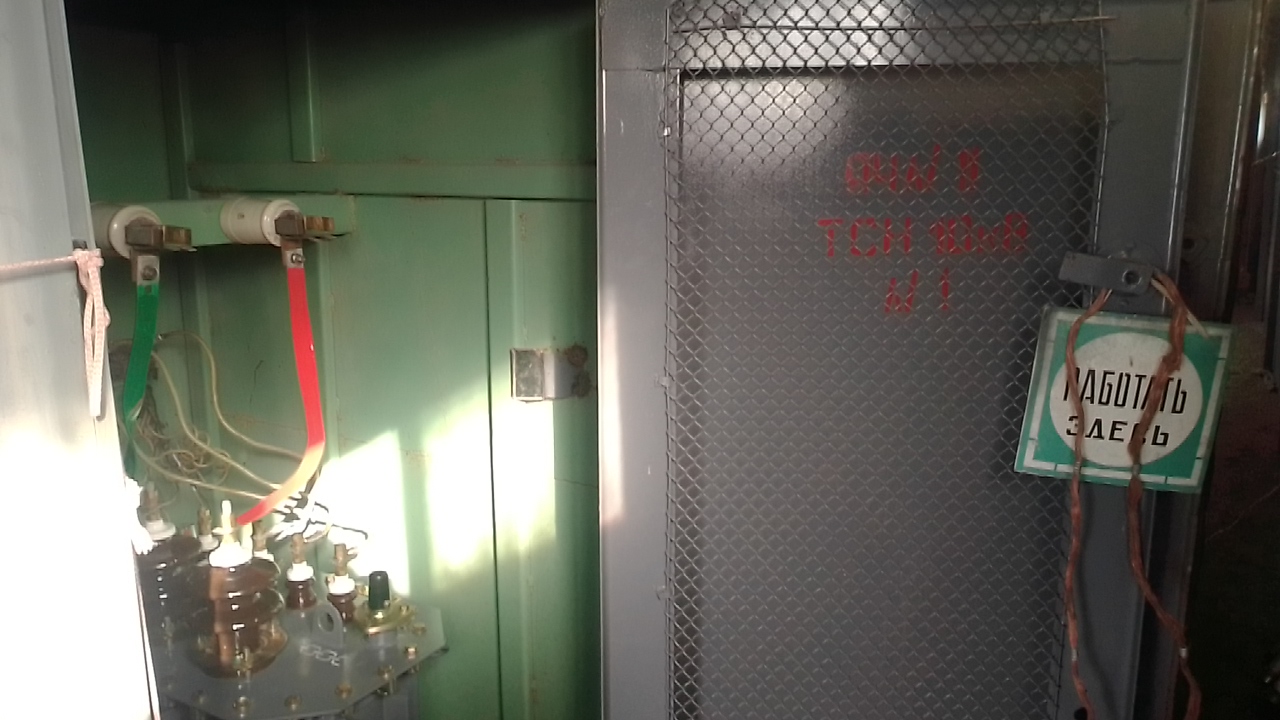 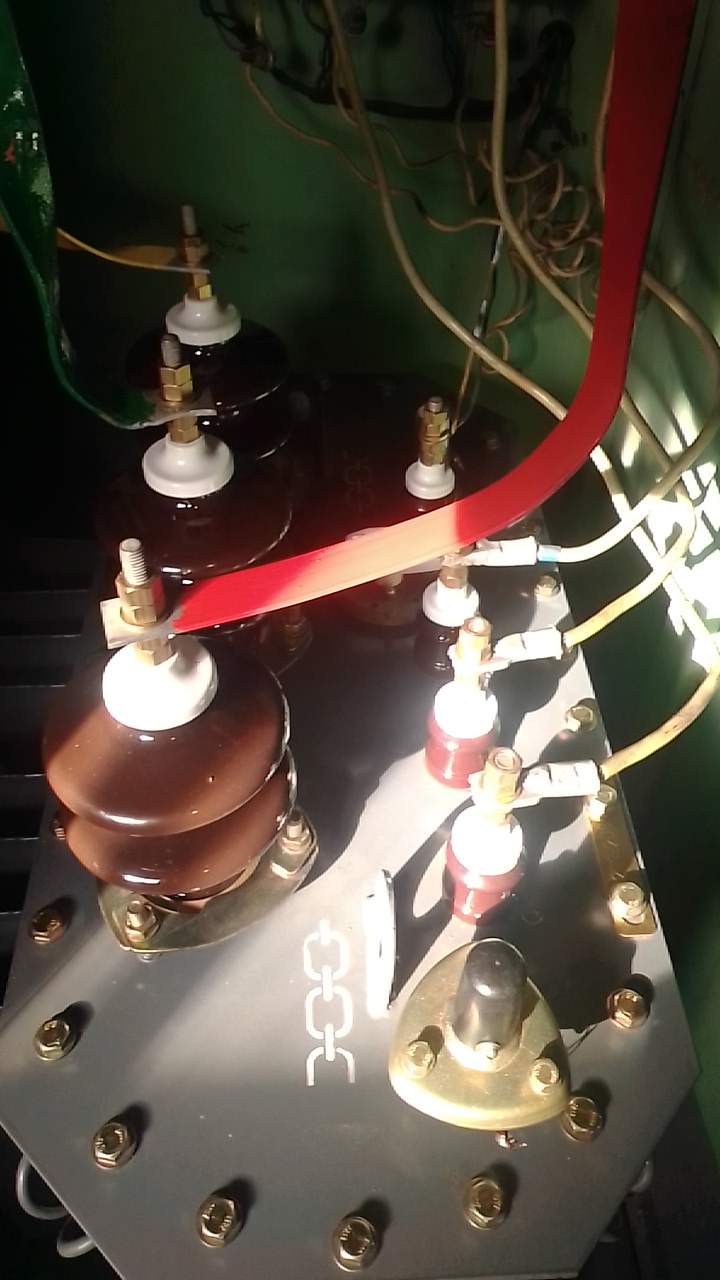 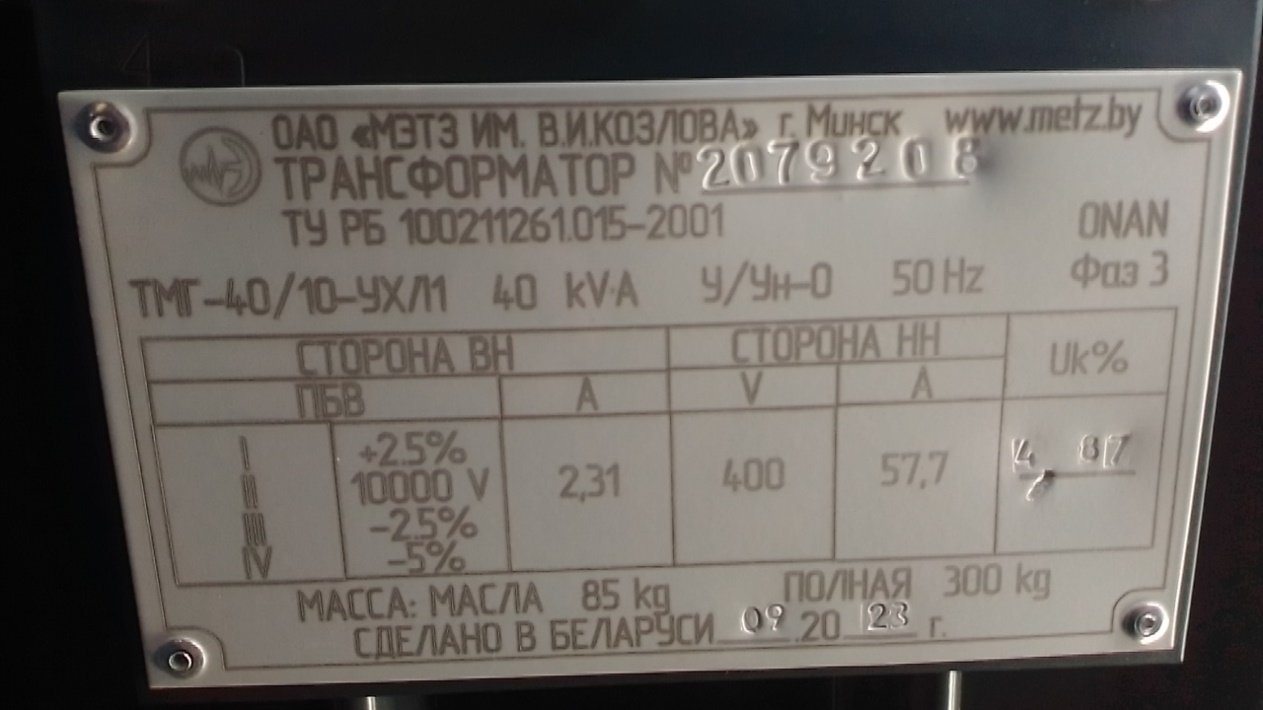 Рис. 4-7. ПС 35/10кВ «Байгора» - замена ТСН-10 марки ТМ на ТМГ-40.